УТВЕРЖДАЮ                                          СОГЛАСОВАНО                                       СОГЛАСОВАНО                                              Начальник Управления образования     Директор                                                      ДиректорИльинского муниципального района     МБУ ДО  Центр «Мозаика»                      МБУ ДО ДЮСЦ «Авангард    _____________Л.П. Николаенко                                      Н. А. Нечаев                                                  В.А. Цыбин                                                                                         «4» апреля 2019 г.                                   «4» апреля  2019 г.                                     «4» апреля  2019 г                                                                     ПОЛОЖЕНИЕо проведении районной военно-патриотической игры «Зарница -2019» среди обучающихся общеобразовательных учреждений1. ЦЕЛИ И ЗАДАЧИ- воспитание патриотизма, гражданской ответственности  обучающихся;- мотивация и формирование интереса к военным профессиям;- пропаганда и популяризация здорового образа жизни;- проверка уровня знаний, умений и навыков по основам военной службы (начальной военной подготовке), общей физической подготовке.2. ВРЕМЯ И МЕСТО ПРОВЕДЕНИЯСоревнования проводятся  26 апреля  2019 года по адресу: Пермский край, п. Ильинский, ФОК «Арена» (ул. Герцена, 18) и стадион «Радуга». Сбор и регистрация участников в 10:15, судейская и жеребьевка в 10:30, открытие соревнований в 10:45, начало игры в 11:00 час. 3. РУКОВОДСТВО ОРГАНИЗАЦИЕЙ И ПРОВЕДЕНИЕМОбщее руководство организацией и проведением осуществляет  Управление образования администрации Ильинского муниципального района.4. УЧАСТНИКИВ военно-патриотической игре «Зарница-2019» принимают участие учащиеся общеобразовательных учреждений Ильинского района. Состав отделения (команды) – 8 человек в возрасте от 14 до 15 лет       (5 юношей и 3 девушки, в том числе командир). Предусматривается участие детей 12-13 лет при письменном согласии родителей. Обязательно наличие руководителя (представителя) от учреждения.Снаряжение:  каждая команда должна иметь при себе «Знамя части».Приветствуется наличие единой формы, знаков отличия5. ПРОГРАММАПрограмма  мероприятия включает в себя следующие блоки :1.Военно – тактический:• Стрельба из пневматической винтовки;• Метание гранаты;• Неполная разборка/сборка АК-74;• РХБЗ;• Строевая подготовка;• Марш-бросок;          2. Спортивно – туристический:• Азимут;3. Физическая подготовка:• Силовая гимнастика;• Короткий бег 60м;• Бег на выносливость 1000м.4. Творческий:• «Визитка» (представление команды);5. Интеллектуальный:• Военно-историческая викторина.6. ОПРЕДЕЛЕНИЕ ПОБЕДИТЕЛЕЙ И НАГРАЖДЕНИЕКоманда-победитель районной игры «Зарница-2019» определяется в командном зачете по лучшему техническому результату.При равенстве суммы нормированных баллов предпочтение отдается команде, показавшей более высокий результат в военно-тактическом блоке. При равенстве суммы нормированных баллов в военно-тактическом блоке предпочтение отдается команде, показавшей более высокий результат в «Марш-броске».  Команды, занявшие призовые места, награждаются медалями и дипломами соответствующих степеней.7. ФИНАНСИРОВАНИЕФинансовые расходы, связанные с подготовкой, проведением соревнований и награждением победителей и призеров, за счет МБУДО ДЮСЦ «Авангард».Проезд к месту проведения соревнований и обратно, питание участников за счет командирующих организаций.8. ЗАЯВКИПредварительные заявки подаются до 23.04.2019г. по тел. 9-12-62 Нечаеву Н.А, или на адрес эл. почта icvr@yandex.ru , sportObva@ yandex.ruИменные, заверенные врачом и директором школы, в день проведения соревнований, в судейскую коллегию. Иметь с собой сменную обувь.Приложение 1Программа проведения районнойвоенно-патриотической игры «Зарница»Военно - тактический блокСтрельба из пневматической винтовкиУчаствует вся команда.Расстояние -10 м.Положение - стоя без упора.Количество выстрелов -2  пробных, 3 зачетных.Оценивание - командный результат определяется по сумме очков, выбитых командой.Метание гранатыУчаствует вся команда.Вес гранаты: Юноши - 700 гр., девушки - 500 гр.Количество бросков - В зачёт идёт один лучший из трёх бросков.Оценивание - командный результат определяется по сумме результатов всех участников.Неполная разборка/сборка АК-74Участвует вся команда. По команде судьи участник производит  неполную разборку автомата в установленном порядке:1. Отделить магазин;2. Произвести контрольный спуск;3. Вынуть шомпол;4. Отделить крышку ствольной коробки;5. Отделить возвратный механизм;6. Отделить затворную раму с затвором;7. Отделить затвор от затворной рамы;8. Отделить газовую трубку со ствольной накладкой. Порядок сборки автомата после неполной разборки:1. Присоединить газовую трубку со ствольной накладкой;2. Присоединить затвор к затворной раме;3. Присоединить затворную раму с затвором к ствольной коробке;4. Присоединить возвратный механизм;5. Присоединить крышку ствольной коробки;6. Спустить курок с боевого взвода и поставить на предохранитель;7. Присоединить шомпол;8. Вложить пенал в гнездо приклада;9. Присоединить магазин к автомату.Оценивание - предусмотрены штрафы: падение на пол одной детали - 20 сек., нарушение последовательности - 20 сек. Командный результат определяется по сумме результатов разборки/сборки каждого участника.РХБЗУчаствует вся команда.Исходное положение: Стоя в шеренгу лицом к судье. ОЗК на земле перед участником. Противогаз в сумке на плече. Сумка застегнута.Порядок надевания: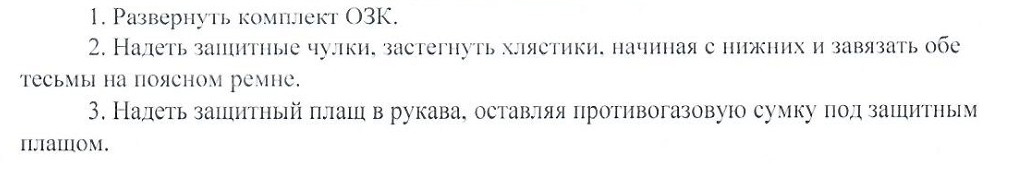 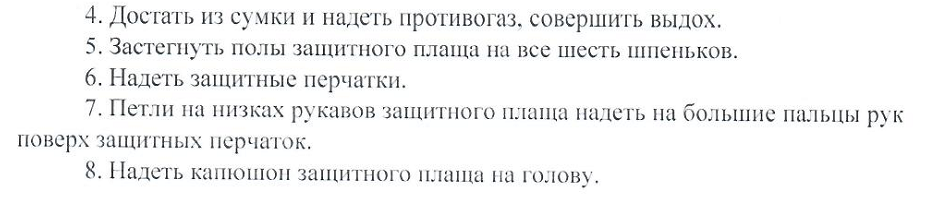 Надевание и снимание строго по команде судьи. Команда для надевания: «Плащ в рукава, чулки, перчатки надеть! Газы!»Команда для снимания: «Отбой газы!».Оценивание - предусмотрены штрафы: каждый штраф-20 сек.Штрафы: не застёгнут шпинёк (штраф за каждый)нарушена последовательность надевания рукавные петли не надеты на большие пальцы рукперчатки не заправлены в рукава.Командный результат определяется по сумме результатов каждого участника с учетом штрафов.Строевая подготовкаИсходное положение: Отделение стоит в двухшереножном строю перед судьей. Форма одежды - парадная.Порядок выполнения: Командир отделения докладывает судье о готовности к строевому смотру: «Товарищ судья, отделение   (наименование школы)  школы для строевого смотра построено! Командир отделения - Иванов !»По команде судьи: «К выполнению строевых приемов ПРИСТУПИТЬ!» КО демонстрирует слаженность отделения. При этом необходимо выполнить важные элементы:Выход из строя и подход к командиру (достаточно одного выхода), движение курсанта строевым шагом, повороты на месте.Повороты отделения на месте, перестроение в 1-2 –шереножный строй, перестроение в три колонны.Движение отделения строевым шагом, выполнение воинского приветствия в движении.Торжественное  прохождение  отделения с песней.Оценивание: прием выполнен нечетко, нечеткая подача команд – 1 штрафной балл. Выполнен неверно - 2 балла. Команда с меньшим количеством баллов становится победителем.Марш-бросокУчаствует вся команда. Необходимое снаряжение на старте: сумка санитара или рюкзак, противогаз на каждого участника.Порядок выполнения: По команде судьи: «ГАЗЫ» команда надевает противогазы.По команде судьи: «Внимание, марш!» команда бежит 300 м до следующего этапа. По команде: «Отбой газы» снимают противогазы и сразу приступают к метанию гранат в цель (щит в 12 метрах). На метание три попытки. Каждое непопадание - 20 секунд штрафа.Далее движение по лабиринту.Далее преодоление участка переползанием.Далее укладывание пострадавшего на носилки и транспортировка до финиша.Время финиша засекается по последнему участнику.Спортивно-туристический блок:АзимутКоличество участников - по усмотрению команды.Порядок выполнения: Необходимо определить азимут на 3 ориентира. Допускаемая погрешность измерения +- 5 градусов. За следующие каждые 5 градусов ошибки- 1 штрафной балл.Оценивание: Команда с меньшим количеством баллов становится победителем.Физическая подготовка:Силовая гимнастика.Участвует вся команда. У юношей - подтягивание на перекладине.У девушек - сгибание и разгибание рук в упоре на полу. Время на выполнение - 3 минуты.Оценивание: Команда с наибольшим  общим показателем становится победителем.Бег 1000 м. Участвует вся команда.Старт по команде судьи. Финиш по последнему участнику. Форма одежды -спортивная.ТворческийВизиткаТема: 30 лет вывода войск из Афганистана.Место проведения: спортивный зал.Время для выступления: 5 минут.Использование мультимедийной аппаратуры не предусмотрено.Оценивание: оценивается по 5-балльной системе оригинальность сценария, соответствие теме, массовость. Победителем становится команда с наибольшим количеством баллов.